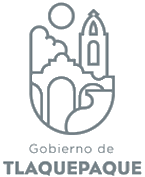 AGENDA DE ACTIVIDADES DE JUNIODIRECCION JURIDICA DE OBRAS PÚBLICAS1 Fin de semana2 Fin de semana3 Actividades normales de oficina4 Actividades normales de oficina5Junta con Director General Jurídico6Actividades normales de oficina7Actividades normales de oficina8 Fin de semana9Fin de semana10 Actividades normales de oficina11 Actividades normales de oficina12 Actividades normales de oficina13 Actividades normales de oficina14Actividades normales de oficina15Fin de semana16 Fin de semana17Actividades normales de oficina18 Actividades normales de oficina19 Actividades normales de oficina20 Junta en Secretaria General21 Actividades normales de oficina22Fin de semana23Fin de semana24Actividades normales de oficina25 Capacitación: Calidad y Ética con Legalidad en el Servicio26 Actividades normales de oficina27Actividades normales de oficina28 Actividades normales de oficina29Fin de semana30Fin de semana